         Приняли участие в новогодней встрече с жителями деревни Дяговичи в Доме культуры.         Детский утренник в Доме культуры  дер.  Дяговичи посетила член Президиума Совета районной организации РОО «Белая Русь», депутат по Дяговичскому избирательному округу № 32 Краснобудского сельсовета  Ж.В.Кустрей. Были вручены сладкие новогодние подарки, новогодние украшения, сувенирная продукция, канцтовары, детям из многодетных, малообеспеченных семей, проживающим на данной территории.        Также с добрыми пожеланиями детям новогодние подарки вручила председатель Краснобудского сельского исполнительного комитета Г.М.Геращенко, а затем вместе с Дедом Морозом, Снегурочкой, гостями, дети и их родители праздновали новогодний хоровод вокруг елки, дети рассказывали новогодние стихотворения и пели песенки.        Мечты и желания сбываются в присутствии Деда Мороза!   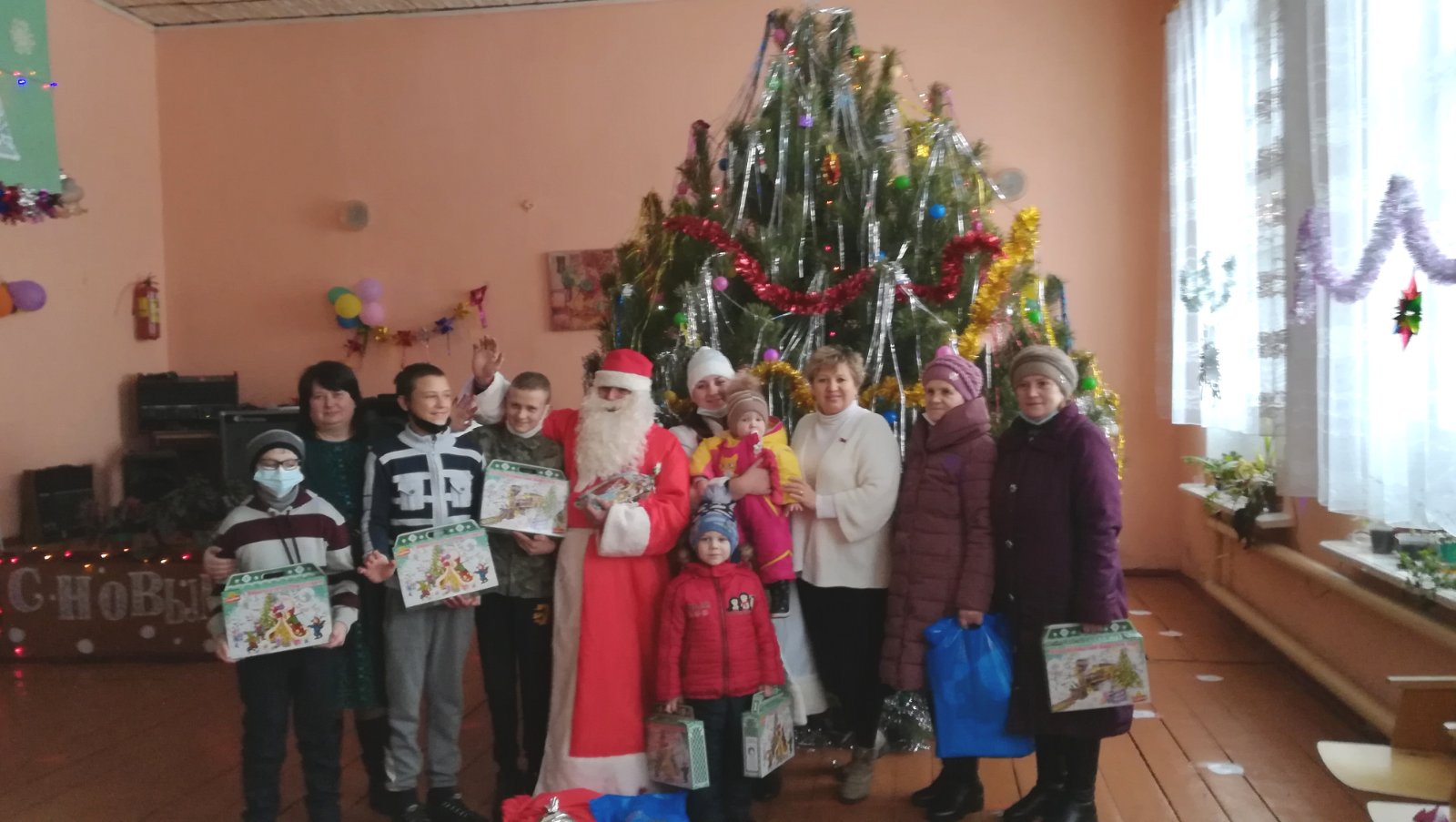 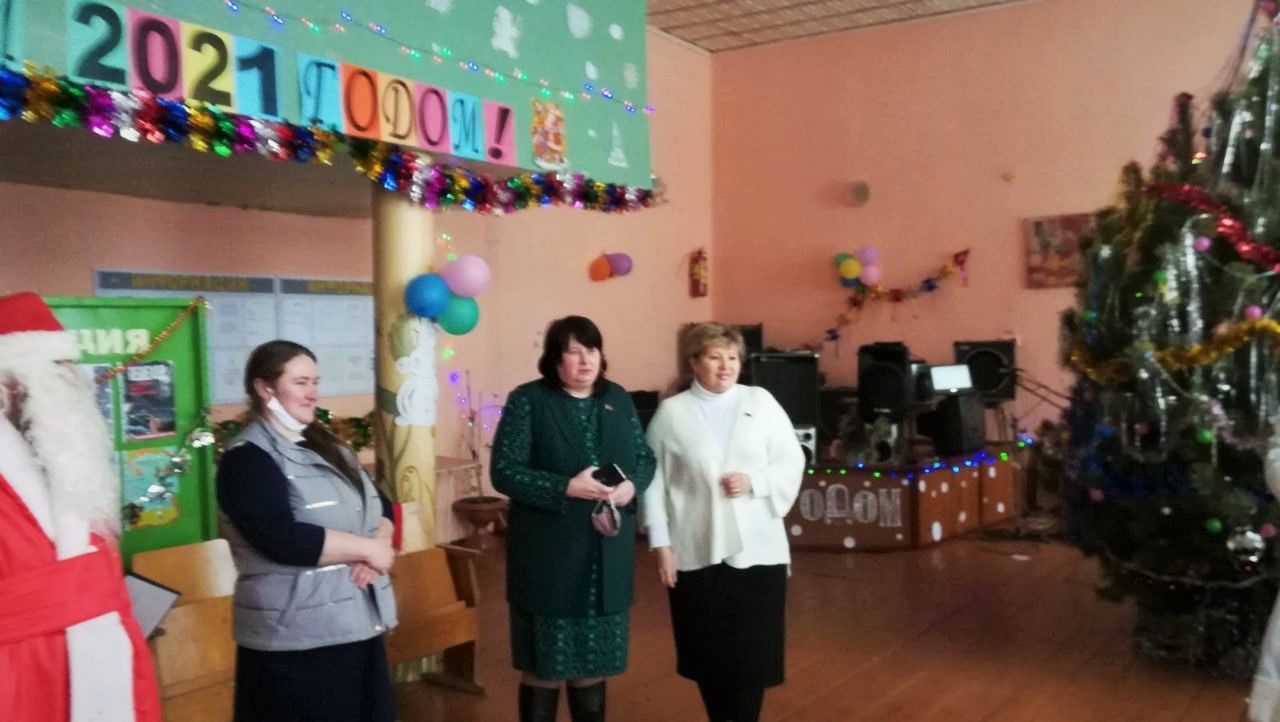 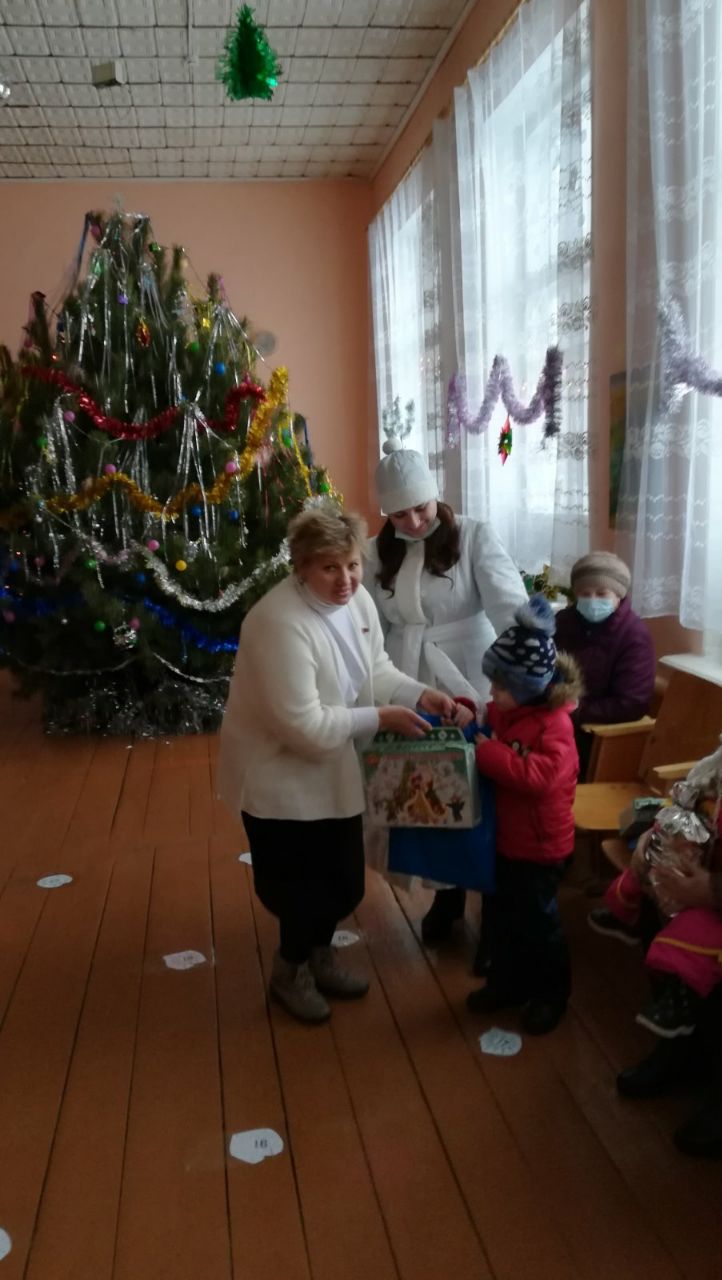 